Ur. broj:  OKGF-8/19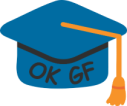 Mostar, 11. veljače 2019.Zapisnik sa sastanka uprave fakulteta o aktivnostima iz
akcijskog plana provedbe strategije SUM-a za 2019.
Nazočni:Dekanica: prof.dr.sc. Maja Prskalo Prodekan za nastavu: doc.dr.sc. Dragan Ćubela Prodekanica za znanost: prof.dr.sc. Amira Galić Predsjednica OKGF: mr.sc. Tatjana Džeba
Kristina Miletić Dana 11.veljače 2019. godine održan je sastanak na kojem se razgovaralo o dosadašnjem provođenju aktivnosti po akcijskom planu provedbe strategije SUM-a planiranim
u 2019. godini od strane Građevinskog fakulteta Sveučilišta u Mostaru. Na sastanku su sudionici zajedno prošli kroz stupanj realizacije svih pokrenutih aktivnosti navedenih u akcijskom planu  i dodijeljena naredna zaduženja za realizaciju pojedinih aktivnosti. Konstatirano je slijedeće:Prodekanica za znanost će uputiti e-mail svim djelatnicima s upitom o postojećim i potrebnim softverimaUrednik e-zbornika provodi aktivnosti na pripremi za SCOPUS bazu. U tijeku je i prikupljanje članaka za naredni broj e-Zbornika.Ove godine se planira u jednom terminu organizirati Modeliranje mostova i izložba radova studenata Arhitekture i Urbanizma, te isto treba dogovoriti s doc.dr.sc. Valerijom Kopilaš. Termin održavanja-prva polovica travnja mjeseca, najdalje do 15.04.2019.U tijeku je popis opreme i za to je zadužen Željko MikulićProdekan za nastavu izrađuje tablice opterećenje stalno zaposlenih. Prodekan za nastavu je zadužen za praćenje rada demonstratora i njihova Izvješća o radu, te praćenje računalne učionice do izbora novih demonstratora.Prodekan za nastavu u suradnji sa Studentskim zborom zadužen za praćenje održavanja tečajevaPratiti mrežnu stranicu na engleskom jeziku i objave na istoj.Nastaviti aktivnosti na organiziranju tečaja REVITA za djelatnikeNastaviti aktivnosti na organiziranju radionice za e-učenje.Redovito upisivati provedbu aktivnosti u tabliceSastavila:_______________mr.sc. Tatjana Džeba